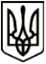 УкраїнаМЕНСЬКА МІСЬКА РАДАЧернігівська область(п'ята сесія восьмого скликання)РІШЕННЯ23 квітня 2021 року	№178Про затвердження Положення про конкурс на посаду керівника комунального закладу загальної середньої освіти Менської міської ради 	Керуючись ст. 26 Закону України «Про освіту», ст.37, ст.38, ст.39 Закону України «Про повну загальну середню освіту», наказом Міністерства освіти і науки України № 291 від 23.03.2018 «Про затвердження Типового положення про конкурс на посаду керівника державного, комунального закладу загальної середньої освіти», відповідно до ст.26 Закону України «Про місцеве самоврядування в Україні», з метою забезпечення організованого проведення конкурсного відбору  на посади керівників комунальних закладів загальної середньої освіти Менської міської ради, згідно вимог чинного законодавства України,Менська міська рада,ВИРІШИЛА:1. Затвердити Положення про конкурс на посаду керівника комунального закладу загальної середньої освіти Менської міської ради (далі-Положення)  (додається).2. Визначити, що персональний склад конкурсної комісії для проведення конкурсів на посаду керівника комунального закладу загальної середньої освіти Менської міської ради затверджується розпорядженням Менського міського голови.3. Доручити відділу освіти Менської міської ради  забезпечити організацію  проведення конкурсів на посади керівників  закладів загальної середньої освіти відповідно до затвердженого Положення.4 Вважати таким, що втратило чинність  рішення 37 сесії сьомого скликання від 29.01.2020 рок № 13 «Про затвердження Положення про конкурс на посаду керівника комунального закладу загальної середньої освіти Менської міської ради».5. Контроль за виконанням рішення покласти на постійну комісію міської ради з питань охорони здоров’я, соціального захисту населення, освіти, культури, молоді, фізкультури і спорту та заступника міського голови з питань діяльності виконавчих органів ради Менської міської ради В.В.Прищепу.Міський голова	Г.А.ПримаковДодаток до рішення 5 сесії Менської міської ради восьмого скликання від 23.04.2021 №178 «Про затвердження Положення про конкурс на посаду керівника комунального закладу загальної середньої освіти Менської міської ради»ПОЛОЖЕННЯ про конкурс на посаду керівника комунального закладу загальної середньої освіти Менської міської ради	1. Це Положення визначає загальні засади проведення конкурсу на посаду керівника комунального закладу загальної середньої освіти Менської міської ради.2.  Керівником закладу загальної середньої освіти може бути особа, яка є громадянином України, вільно володіє державною мовою, має вищу освіту ступеня не нижче магістра (спеціаліста), стаж педагогічної та/або науково-педагогічної роботи не менше трьох років, організаторські здібності, стан фізичного і психічного здоров’я, що не перешкоджає виконанню професійних обов’язків, пройшла конкурсний відбір та визнана переможцем конкурсу відповідно до Закону України  «Про повну загальну середню освіту».Не може обіймати посаду керівника закладу загальної середньої освіти особа, яка:1) є недієздатною або цивільна дієздатність якої обмежена;2) має судимість за вчинення злочину;3) позбавлена права обіймати відповідну посаду;4) за рішенням суду визнана винною у вчиненні корупційного правопорушення;5) за рішенням суду визнана винною у вчиненні правопорушення, пов’язаного з корупцією;6) підпадає під заборону, встановлену Законом України «Про очищення влади».3. Призначення керівника  комунального закладу загальної середньої освіти, засновником якого є Менська міська рада, здійснює відділ освіти Менської міської ради за результатами конкурсу, що проводиться відповідно до вимог Закону України «Про повну загальну середню освіту»,  цього Положення, шляхом укладання контракту на термін, що визначений Законами України «Про освіту», «Про повну загальну середню освіту».4. Підставою для проведення конкурсу є наказ начальника відділу освіти Менської міської ради про проведення конкурсу.5. Наказ про проведення конкурсу приймається відділом освіти Менської міської ради:- одночасно з прийняттям рішення про утворення нового закладу загальної середньої освіти; - не менше ніж за два місяці до завершення строкового трудового договору (контракту), укладеного з керівником закладу загальної середньої освіти;- не пізніше десяти робочих днів з дня дострокового припинення договору, укладеного з керівником відповідного закладу загальної середньої освіти, чи визнання попереднього конкурсу таким, що не відбувся.6. Конкурс на посаду керівника комунального закладу загальної середньої освіти  складається з таких етапів:1) прийняття рішення (наказу) про проведення конкурсу та затвердження складу конкурсної комісії;2) оприлюднення оголошення про проведення конкурсу;3) прийняття документів від осіб, які виявили бажання взяти участь у конкурсі;4) перевірка поданих документів на відповідність установленим законодавством вимогам;5) допущення кандидатів до участі у конкурсному відборі;6) організація та забезпечення ознайомлення кандидатів із закладом загальної середньої освіти, його трудовим колективом та представниками органів громадського самоврядування закладу;7) проведення конкурсного відбору;8) визначення переможця конкурсу;9) оприлюднення результатів конкурсу.7.Загальна тривалість конкурсу не може перевищувати двох місяців з дня його оголошення.8. Конкурсний відбір супроводжується відеофіксацією та (за можливості) відеотранслацією з подальшим оприлюдненням відеозапису на офіційному вебсайті Менської міської ради протягом одного робочого дня з дня його проведення.9. Оголошення про проведення конкурсу оприлюднюється на офіційному вебсайті Менської міської ради та на офіційному вебсайті закладу освіти (за наявності) наступного робочого дня після прийняття рішення про проведення конкурсу та повинне містити:- найменування і місце знаходження закладу;- найменування посади та умови оплати праці;- кваліфікаційні вимоги до керівника закладу загальної середньої освіти відповідно до Закону України «Про повну загальну середню освіту»;- вичерпний перелік, кінцевий строк і місце подання документів для участі у конкурсі;- дату та місце початку конкурсного відбору, етапи його проведення та тривалість;- прізвище та ім’я, номер телефону та адресу електронної пошти особи, яка уповноваженої надавати інформацію про конкурс та  приймати документи для участі в конкурсі.10. Відділом освіти Менської міської ради, в установленому порядку приймається рішення (наказ) про проведення конкурсу на посаду керівника комунального закладу загальної середньої освіти.11. Відділ освіти визначає уповноважену особу, яка також виконує  функції відповідального секретаря конкурсної комісії (без права голосу), яка виконує наступні повноваження:- приймає документи (за описом) від осіб, які виявили бажання взяти участь у конкурсі;- надає  інформацію для оприлюднення оголошень про проведення конкурсів на посади керівників  комунальних закладів загальної середньої освіти, яка розміщується на офіційному вебсайті Менської міської ради та вебсайті закладу освіти (за наявності);-  готує запити та збирає відповідні документи щодо кандидатів у члени конкурсної комісії;- надає відомості особам, які звертаються з отриманням відповідної  інформації щодо проведення конкурсу на посаду керівника комунального закладу загальної середньої освіти.- здійснює підготовку відомостей для членів конкурсної комісії;- протоколює засідання конкурсної комісії та подає їх для оприлюднення.12. Для проведення конкурсу формується конкурсна комісія, персональний склад якої затверджується розпорядженням Менського міського голови.13.Загальна чисельність членів конкурсної комісії становить  від 6 до 15 осіб, до складу якої на паритетних засадах входять представники:- Менської міської ради, як засновника – депутати Менської міської ради (не більше однієї особи від однієї фракції чи групи);-місцевої державної адміністрації чи територіального органу центрального органу виконавчої влади із забезпечення якості освіти (державні службовці); - інститутів громадянського суспільства (громадських об’єднань керівників закладів освіти, професійних об’єднань педагогічних працівників, районної (міської) профспілкової організації та інших громадських формувань, а також експертів, фахівців у сфері загальної середньої освіти тощо).14. До складу конкурсної комісії не може бути включена особа, яка:-визнана в установленому законом порядку недієздатною або цивільна дієздатність якої обмежена;- має судимість або на яку протягом останнього року накладалося адміністративне стягнення за вчинення корупційного або пов’язаного з корупцією правопорушення;- відповідно до Закону України «Про запобігання корупції» є близькою особою учасника конкурсу або особою, яка може мати конфлікт інтересів.15. У роботі конкурсної комісії з правом дорадчого голосу можуть брати участь представники органів громадського самоврядування закладу освіти, на посаду керівника якого оголошено конкурс.16. З метою формування та затвердження складу конкурсної комісії, до прийняття рішення про проведення конкурсу, начальник відділу освіти Менської міської ради  надсилає особам, визначеним у 13 Положення, лист-клопотання у довільній формі щодо делегування представників до складу конкурсної комісії (Додаток 2 до Положення).17. Відповідні суб’єкти, передбачені пунктом 13 цього Положення, повідомляють про прийняте рішення відділ освіти в письмовій формі, зазначивши прізвище, ім’я та по батькові представників, які делегуються до складу конкурсної комісії. 18. Члени конкурсної комісії зобов’язані:- брати участь у роботі конкурсної комісії та голосувати з питань порядку денного;- заявляти самовідвід у разі наявності чи настання підстав, передбачених пунктом 14 цього Положення, що унеможливлюють їх участь у складі конкурсної комісії.19.Конкурсна комісія є повноважною за умови присутності на її засіданні не менше двох третин від затвердженого складу. Конкурсна комісія приймає рішення більшістю від її затвердженого складу. 20. У разі рівного розподілу голосів вирішальним є голос голови конкурсної комісії.21. Конкурсна комісія та її члени діють на засадах неупередженості, об’єктивності, незалежності, недискримінації, відкритості, прозорості, доброчесності. Не допускаються будь-які втручання в діяльність конкурсної комісії, тиск на членів комісії та учасників конкурсу.22. Керівництво роботою конкурсної комісії здійснює її голова, а в разі відсутності – заступник голови комісії. 23. Організаційною формою роботи конкурсної комісії є засідання. Рішення конкурсної комісії оформлюється протоколом, який підписується всіма присутніми членами конкурсної комісії та оприлюднюється на офіційному вебсайті Менської міської ради протягом наступного робочого дня з дня проведення засідання конкурсної комісії.24. Особи, які бажають взяти участь у конкурсі, подають до відділу освіти Менської міської ради такі документи:- заяву про участь у конкурсі за формою, наведеною в Додатку 1 до цього Положення, з наданням згоди на обробку персональних даних відповідно до Закону України «Про захист персональних даних»;- автобіографію та/або резюме (за вибором учасника конкурсу);- копію паспорта громадянина України;- копію документа про вищу освіту (з додатком, що є його невід’ємною частиною) не нижче освітнього ступеня магістра (спеціаліста);- документ, що підтверджує вільне володіння державною мовою;- копію трудової книжки чи інших документів, що підтверджують стаж педагогічної (науково-педагогічної) роботи не менше трьох років на день їх подання;- довідку про відсутність судимості;- довідку про проходження попереднього (періодичного) психіатричного огляду;- мотиваційний лист, складений у довільній формі.Особа може надати інші документи, що підтверджують її професійні та/або моральні якості.25. Документи, визначені у пункті 24 цього Положення подаються особисто (або уповноваженою згідно з довіреністю особою) до конкурсної комісії у визначений в оголошенні строк, що може становити від 20 до 30 календарних днів з дня оприлюднення оголошення про проведення конкурсу. Конкретні строки для прийому документів визначаються відділом освіти у наказі про оголошення конкурсу.Уповноважена особа приймає документи за описом, копію якого надає особі, яка їх подає.Кандидат на посаду керівника комунального закладу загальної середньої освіти має право відкликати свою заяву та документи до кінцевого строку їх прийняття, повідомивши про це письмово комісію.Відповідальність за достовірність поданих документів несе заявник.26. Подані документи та матеріали  роботи конкурсної комісії зберігаються у відділі освіти Менської міської ради.27. Протягом п’яти робочих днів з дня завершення строку подання документів для участі в конкурсі конкурсна комісія:	- перевіряє подані документи щодо відповідності установленим вимогам;- приймає рішення про допущення та/або недопущення до участі у конкурсі;- оприлюднює на вебсайті Менської міської ради перелік осіб, допущених до участі у конкурсному відборі (далі - кандидати).До участі у конкурсі не можуть бути допущені особи, які:-не можуть обіймати посаду керівника закладу загальної середньої освіти відповідно до Закону України «Про повну загальну середню освіту»;- подали не всі документи, визначені Законом України «Про повну загальну середню освіту», для участі в конкурсі;- подали документи після завершення строку їх подання.28. Відділ освіти зобов’язаний організувати та забезпечити ознайомлення кандидатів із закладом загальної середньої освіти, його трудовим колективом та представниками органів громадського самоврядування  закладу освіти, на посаду керівника якого оголошено конкурс, не пізніше п’яти робочих днів до початку проведення конкурсного відбору.29. Конкурсний відбір переможця конкурсу здійснюється за результатами:- перевірки знання законодавства у сфері загальної середньої освіти, зокрема  Законів України «Про освіту», «Про повну загальну середню освіту»   та інших нормативно-правових актів у сфері загальної середньої освіти;- перевірки професійних компетентностей шляхом письмового виконання ситуаційних завдань;- публічної та відкритої презентації державною мовою перспективного плану розвитку закладу загальної середньої освіти, а також надання відповідей на запитання членів конкурсної комісії в межах змісту конкурсного випробування.30. Перелік питань для перевірки знання законодавства у сфері загальної середньої освіти  визначено наказом Міністерства освіти та науки України від 19.05.2020 року №654 «Щодо примірного переліку питань».31. Кандидати, які допущені до конкурсного відбору, проходять перевірку на знання законодавства України у сфері загальної середньої освіти у формі письмового тестування та вирішення письмових ситуаційних завдань з метою об’єктивної оцінки та перевірки знання законодавства України у сфері загальної середньої освіти та професійних компетентностей кандидата на посаду керівника комунального закладу  загальної середньої освіти.Тестування містить 30 тестових завдань, які формуються відділом освіти Менської міської ради із загального переліку питань, до кожного конкурсу окремо.Максимальна кількість балів, які може отримати кандидат за підсумками тестування, становить 30.Кожне тестове завдання передбачає три варіанти відповідей, лише один з яких є правильним. Тестування проходить письмово не довше 60 хвилин у присутності членів комісії (не менше двох третин від її затвердженого складу). Після складання тестування на знання законодавства кандидат підписує та проставляє дату вирішення тестових завдань. Після закінчення часу, відведеного на складання тестування, проводиться оцінювання за такими критеріями:- один бал за правильну відповідь;- нуль балів за неправильну відповідь.Кандидати, які за результатами тестування набрали 15 і менше балів, не допускаються до вирішення ситуаційних завдань та презентації перспективного плану розвитку закладу загальної середньої освіти  про, що  зазначається в протоколі, і повідомляється кандидату під підпис.Результати тестування фіксуються у відомості, у формі згідно з додатками 4 та 5 до цього Положення.32. Перевірка професійних компетентностей проводиться  шляхом письмового вирішення двох ситуаційних завдань з метою з'ясування спроможності кандидатів використовувати свої знання та досвід під час виконання посадових обов'язків шляхом оцінки відповідності професійної компетентності та професійних знань кандидата встановленим вимогам, що пов'язані із завданнями та змістом роботи керівника закладу загальної середньої освіти відповідно до посадової інструкції. Ситуаційні завдання вирішуються письмово державною мовою не довше 40 хвилин (Додаток 3 до Положення). Ситуаційні завдання (20 варіантів) формуються відділом освіти Менської міської ради. Кількість примірників ситуаційних завдань в кожному конверті відповідає кількості кандидатів, допущених до конкурсного відбору.Усі кандидати, які претендують на посаду до одного закладу загальної середньої освіти, розв'язують однакові ситуаційні завдання. Голова комісії обирає два конверти (2 завдання) із запропонованими ситуаційними завданнями шляхом витягування їх із загальної кількості завдань під час проведення конкурсного відбору. 33. Максимальна кількість балів, які може отримати кандидат за підсумком  розв’язання ситуаційних завдань  становить 10 балів (Максимальний бал за розв’язання одного ситуаційного завдання становить 5 балів).34. При підготовці до вирішення ситуаційних завдань кандидат здійснює записи на аркуші із печаткою Менської міської ради. Перед вирішенням ситуаційних завдань обов'язково вказуються прізвище, ім'я та по батькові кандидата, номер варіанту ситуаційних завдань. Після підготовки відповідей на аркуші проставляються підпис кандидата та дата вирішення ситуаційних завдань. 35. Оцінювання результатів тестування, вирішення ситуаційних завдань, комісією проводиться окремо. Результати оцінювання фіксуються у відомості.36. Оцінювання ситуаційних завдань проводиться кожним членом конкурсної комісії індивідуально. Загальна оцінка формується шляхом визначення середнього арифметичного індивідуальних балів членів конкурсної комісії, що фіксується у відомості. Середнє арифметичне індивідуальних балів членів конкурсної комісії є остаточними балами, які також виставляються і на аркуші з відповідями кандидата. Для оцінки та перевірки професійних компетентностей кандидатів шляхом вирішення ситуаційних завдань використовується п'ятибальна система:- п'ять балів виставляються кандидатам, які виявили глибокі знання та успішно справилися із ситуаційним завданням; - чотири бали виставляються кандидатам, які виявили повні знання в обсязі, достатньому для подальшої роботи; - три бали виставляються кандидатам, які виявили розуміння поставленого завдання та вирішили його на задовільному рівні; - два бали виставляються кандидатам, які вирішили завдання на низькому рівні; - один бал виставляється кандидатам, які не орієнтуються у даному завданні;- нуль балів виставляється кандидатам, відповідь яких відсутня.37. Під час проведення тестування та розв'язання ситуаційних завдань кандидатам забороняється користуватися додатковими електронними приладами, посібниками, іншими матеріалами, а також спілкуватись один з одним. У разі порушення зазначених вимог кандидат відстороняється від подальшого проходження конкурсу, про що складається відповідний акт, який підписується присутніми членами конкурсної комісії. 38. Підбиття підсумків тестування та вирішення ситуаційних завдань здійснюється шляхом додавання балів за тестування та середнього арифметичного за вирішення ситуаційних завдань. Загальна сума балів заноситься у відомість та фіксується у протоколі. З інформацією про результати тестування, вирішення ситуаційних завдань та кількість отриманих балів кандидати ознайомлюються під підпис у відомостях (додаток 4, додаток 5).39. Аркуші з відповідями кандидатів зберігаються разом з іншими матеріалами та документами конкурсної комісії у відділі освіти Менської міської ради. 40. У визначений конкурсною комісією термін, кандидати презентують перспективний план розвитку закладу загальної середньої освіти, надають відповіді на запитання членів конкурсної комісії в межах змісту конкурсного випробування. Презентація перспективного плану розвитку закладу загальної середньої освіти представляється державною мовою, не більше 15 хвилин, в зручний для кандидата спосіб.41. Про необхідність забезпечення технічної підтримки презентаційних матеріалів кандидат повідомляє конкурсну комісію напередодні. 42. Оцінювання презентації перспективного плану розвитку закладу загальної середньої освіти проводиться кожним членом комісії індивідуально. Загальна оцінка формується шляхом визначення середнього арифметичного індивідуальних балів членів конкурсної комісії, яке фіксується у відомості.43. Під час оцінювання враховуються: - розуміння завдання;- повнота розкриття теми; - авторська оригінальність; - якість виступу;- обсяг та глибина знань за темою;- відповіді на запитання; - ділові та вольові якості конкурсанта. 44. Максимальна кількість балів, які може отримати кандидат за підсумком презентації перспективного плану  розвитку закладу загальної середньої освіти, становить 30 балів.45. Для оцінки презентації перспективного плану розвитку закладу використовується тридцятибальна система:- від 20 до 30 балів виставляється кандидатам, які в презентації демонструють точне розуміння завдання, повністю логічно розкривають тему, її унікальність; презентація містить велику кількість оригінальних прийомів, аргументованість основних позицій; кандидат переконливо і повно відповідає на питання; -від 10 до 20 балів виставляється кандидатам, які в презентації використали матеріали,  як ті, що мають відношення до теми, так і ті, що не мають відношення до теми; частково в роботі наявні авторські знахідки; дещо порушено логіку виступу, неповна система аргументації; кандидат не на всі питання може знайти переконливі відповіді; -від 0 до 10 балів виставляється кандидатам, які в презентації використали матеріали, що не мають безпосереднього відношення до теми; тема презентації не розкрита, немає аргументів, повне порушення логіки виступу; але кандидат може відповісти на деякі питання та/або взагалі не може дати відповідь на питання.46. Кандидат, який за результатами всіх випробувань набрав найбільшу кількість балів визначається переможцем конкурсу, про що й зазначається у протоколі.47. За результатами конкурсних випробувань конкурсна комісія протягом двох робочих днів з дня завершення конкурсного відбору визначає переможця конкурсу. Не може бути визначено переможцем конкурсу особу, яка не може обіймати посаду керівника закладу загальної середньої освіти відповідно до законодавства.Конкурсна комісія також  може  визнати конкурс таким, що не відбувся. Результати конкурсу оприлюднюються на офіційному вебсайті Менської міської ради. Загальна тривалість конкурсу не може перевищувати двох місяців з дня його оголошення.48. Конкурсна комісія визнає конкурс таким, що не відбувся, якщо:- відсутні заяви про участь у конкурсі;- до участі в конкурсі не допущено жодного кандидата;- жоден із кандидатів не визначений переможцем конкурсу.У разі визнання конкурсу таким, що не відбувся, проводиться повторний конкурс.49. Протягом трьох робочих днів з дня оприлюднення рішення про переможця конкурсу, начальник відділу освіти призначає переможця конкурсу на посаду керівника закладу загальної середньої освіти та укладає з ним строковий трудовий договір (Контракт).50. Трудовий договір укладається на шість років на підставі рішення конкурсної комісії. Після закінчення строку, на який укладено строковий трудовий договір, трудові відносини припиняються та не можуть бути продовжені на невизначений строк.51. З особою, яка призначається на посаду керівника закладу загальної середньої освіти вперше, укладається трудовий договір строком на два роки. Після закінчення строку дії такого строкового трудового договору та за умови належного його виконання сторони мають право продовжити строк дії відповідного строкового трудового договору ще на чотири роки без проведення конкурсу.52. Особа не може бути керівником одного і того ж закладу загальної середньої освіти більше ніж два строки підряд (крім тих, що розташовані в населених пунктах з одним закладом загальної середньої освіти). До першого шестирічного строку включається дворічний строк перебування на посаді керівника закладу загальної середньої освіти, призначеного вперше.Додаток 1до Положення про конкурс на посаду керівника комунального закладу загальної середньої освіти Менської міської радиКонкурсній комісії _____________________________________________     (найменування)____________________________________________________________________________________________________________________________________________________________________________________,(прізвище, ім’я та по батькові кандидата у родовому відмінку)який (яка) проживає за адресою: _______________________________________________________________________________________________________________________________________,__________________________________________________________________________________________,(номер контактного телефону)e-mail__________@ ____________________________                                                       (заповнюється друкованими літерами)ЗАЯВАПрошу допустити мене до участі в конкурсі на зайняття посади 
________________________________________________________________________________________________________________________________________________________________________________________________________________________________________________________________________________(назва посади та назва комунального закладу загальної середньої освіти)Підтверджую достовірність інформації у доданих мною до заяви документах. Інформацію про проведення конкурсу прошу повідомляти мені шляхом (обрати та зазначити один із запропонованих способів):□ надсилання листа на зазначену адресу;□ надсилання електронного листа на зазначену електронну адресу;□ телефонного дзвінка за номером ______________________________________;□ __________________________________________________________________.(зазначити інший доступний спосіб)Додаток:________________________________________________________________________________________________________________________________________(зазначається перелік документів)___ __________ 20___ р.				__________________Додаток 2до Положення про конкурс на посаду керівника комунального закладу загальної середньої освіти Менської міської радиНачальнику відділу освіти Менської міської ради  _______________________________(прізвище, ім’я та по батькові)_______________________________(адреса місце проживання)_______________________________(контактний номер телефону)_______________________________(контактний e-mail)ЗАЯВАЯ,_____________________________________________________________________________________________________________________________________(прізвище, ім’я, по батькові)даю згоду на участь у роботі конкурсної комісії на посаду керівника комунального закладу загальної середньої освіти Менської міської ради_______________________________________________________________________________(повна назва посади, на яку оголошено конкурсний добір)від __________________________________________________________________________( назва суб’єкта, що рекомендує на включення до складу конкурсної комісії)Згоди на участь у роботі зазначеної конкурсної комісії іншим суб’єктам подання цього конкурсного добору не надавав (надавала).Підтверджую, що не є членом трудового колективу закладу загальної середньої освіти,  на посаду керівника комунального закладу загальної середньої освіти Менської міської ради.Надаю згоду на обробку та використання моїх персональних даних згідно із Законом України «Про захист персональних даних».До заяви додаю:- Ксерокопії паспорта першої та другої сторінок паспорта, де зазначаються відомості про місце проживання (ксерокопії тимчасового посвідчення для осіб, які не давно прийнятих до громадянства України) на _____арк.«________» ________ 20______ року _________________  _______________ (особистий підпис)           (прізвище, ім’я, по батькові)Додаток 3 до Положення про конкурс на посаду керівника комунального закладу загальної середньої освіти Менської міської радиЗРАЗОК
ситуаційного завдання на перевірку професійних компетентностей кандидата на посаду керівника закладу загальної середньої освітиУ п’ятому класі закладу загальної середньої освіти є учень, у якого певні проблеми з поведінкою. Вкотре батьки класу приходять до директора школи з проханням забрати учня з цього класу. При цьому зауважують, що, якщо так не станеться, то будуть скаржитися начальнику відділу освіти. Якими мають бути подальші дії директора школи, щоб конструктивно вирішити проблему?Додаток 4до Положення про конкурс на посаду керівника комунального закладу загальної середньої освіти Менської міської ради
 Зведена відомість 
проведення тестування, вирішення ситуаційного завдання та презентація перспективного плану розвитку закладу  кандидатів конкурсного відбору на посаду керівника комунального закладу загальної середньої освіти Менської міської ради  від «___»______________ 20___ рокуДодаток 5до Положення про конкурс на посаду керівника комунального закладу загальної середньої освіти Менської міської радиВІДОМІСТЬ
проведення тестування, вирішення ситуаційного завдання та презентація перспективного плану розвитку закладу кандидатів конкурсного відбору на посаду керівника комунального закладу загальної середньої освіти Менської міської ради  від «___»______________ 20___ року№ з/пПрізвище, ім'я, по батькові кандидатаКількість балів за тестуванняДопуск до вирішення ситуаційного завданняВаріант ситуаційного завданняСередній бал за вирішення ситуаційного завданняПрезентація перспективного плану розвитку закладу загальної середньої освіти Загальна сума балів за тестування, вирішення ситуаційного завдання та презентації перспективного плану розвитку закладу Підпис кандидатаГолова комісії____________
(підпис)________________________________
(П.І.Б.)________________________________
(П.І.Б.)________________________________
(П.І.Б.)________________________________
(П.І.Б.)________________________________
(П.І.Б.)________________________________
(П.І.Б.)________________________________
(П.І.Б.)Заступник голови комісії____________
(підпис)________________________________
(П.І.Б.)________________________________
(П.І.Б.)________________________________
(П.І.Б.)________________________________
(П.І.Б.)________________________________
(П.І.Б.)________________________________
(П.І.Б.)________________________________
(П.І.Б.)Члени комісії____________
(підпис)________________________________
(П.І.Б.)________________________________
(П.І.Б.)________________________________
(П.І.Б.)________________________________
(П.І.Б.)________________________________
(П.І.Б.)________________________________
(П.І.Б.)________________________________
(П.І.Б.)____________
(підпис)________________________________
(П.І.Б.)________________________________
(П.І.Б.)________________________________
(П.І.Б.)________________________________
(П.І.Б.)________________________________
(П.І.Б.)________________________________
(П.І.Б.)________________________________
(П.І.Б.)____________
(підпис)________________________________
(П.І.Б.)________________________________
(П.І.Б.)________________________________
(П.І.Б.)________________________________
(П.І.Б.)________________________________
(П.І.Б.)________________________________
(П.І.Б.)________________________________
(П.І.Б.)____________
(підпис)________________________________
(П.І.Б.)________________________________
(П.І.Б.)________________________________
(П.І.Б.)________________________________
(П.І.Б.)________________________________
(П.І.Б.)________________________________
(П.І.Б.)________________________________
(П.І.Б.)____________
(підпис)_________________________________
(П.І.Б.)_________________________________
(П.І.Б.)_________________________________
(П.І.Б.)_________________________________
(П.І.Б.)_________________________________
(П.І.Б.)_________________________________
(П.І.Б.)_________________________________
(П.І.Б.)____________
(підпис)________________________________
(П.І.Б.)________________________________
(П.І.Б.)________________________________
(П.І.Б.)________________________________
(П.І.Б.)________________________________
(П.І.Б.)________________________________
(П.І.Б.)________________________________
(П.І.Б.)____________
(підпис)_________________________________(П.І.Б.)_________________________________(П.І.Б.)_________________________________(П.І.Б.)_________________________________(П.І.Б.)_________________________________(П.І.Б.)_________________________________(П.І.Б.)_________________________________(П.І.Б.)____________
(підпис)_________________________________(П.І.Б.)_________________________________(П.І.Б.)_________________________________(П.І.Б.)_________________________________(П.І.Б.)_________________________________(П.І.Б.)_________________________________(П.І.Б.)_________________________________(П.І.Б.)Відповідальний секретар комісії___________
(підпис)__________________________________
(П.І.Б.)__________________________________
(П.І.Б.)__________________________________
(П.І.Б.)__________________________________
(П.І.Б.)__________________________________
(П.І.Б.)__________________________________
(П.І.Б.)__________________________________
(П.І.Б.)№ з/пПрізвище, ім'я, по батькові кандидатаКількість балів за тестування(1 бал - правильна відповідь, 0 балів - неправильна відповідь)Допуск до вирішення практичного завданняНомер варіанту ситуаційного завданняКількість балів за вирішення ситуаційного завдання(0-5 балів) за одне ситуаційне завданняКількість балів за презентаціюперспективного плану розвитку закладу загальної середньої освіти(0-30 балів)Підпис членакомісії1. 1. 